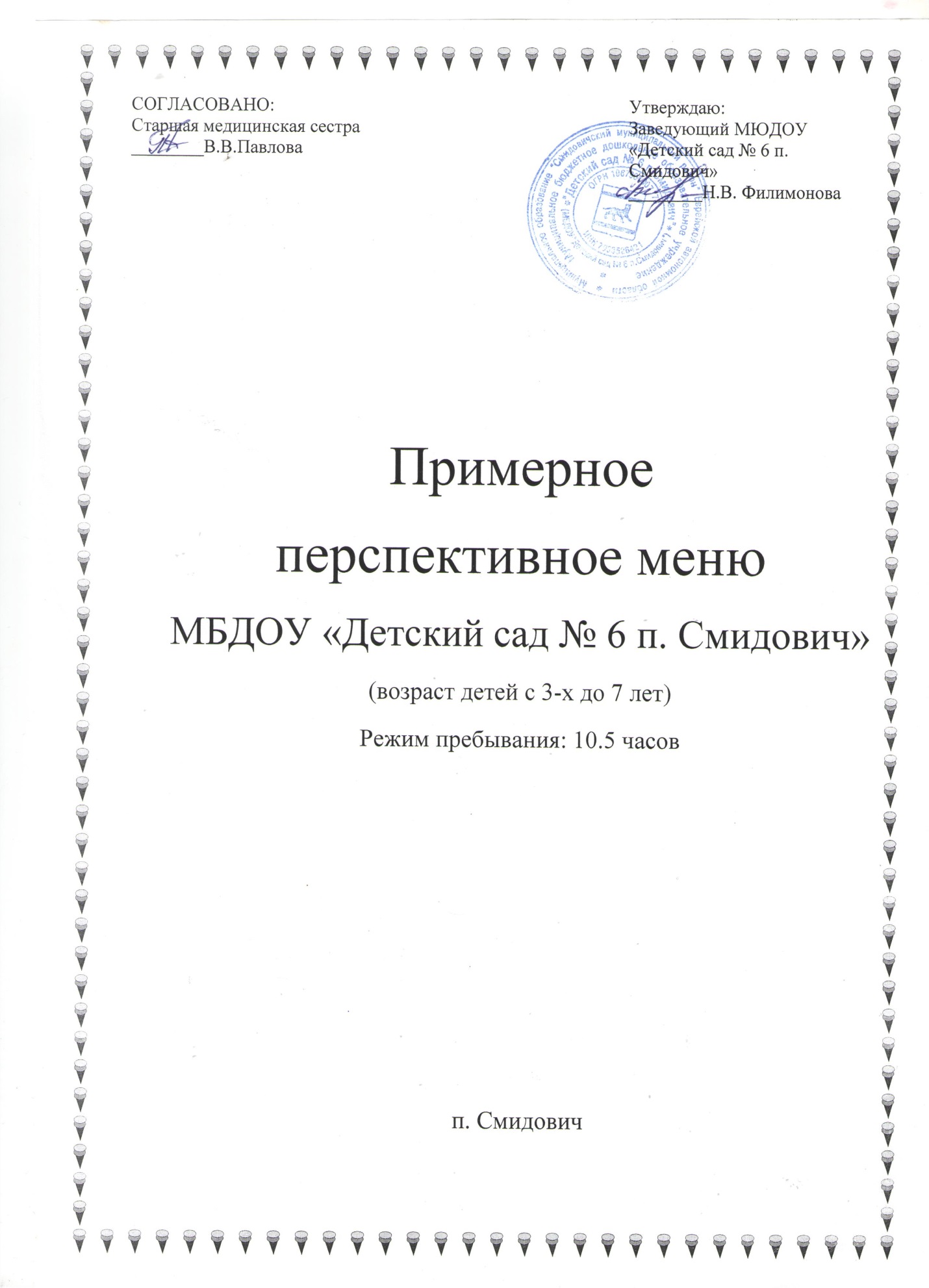 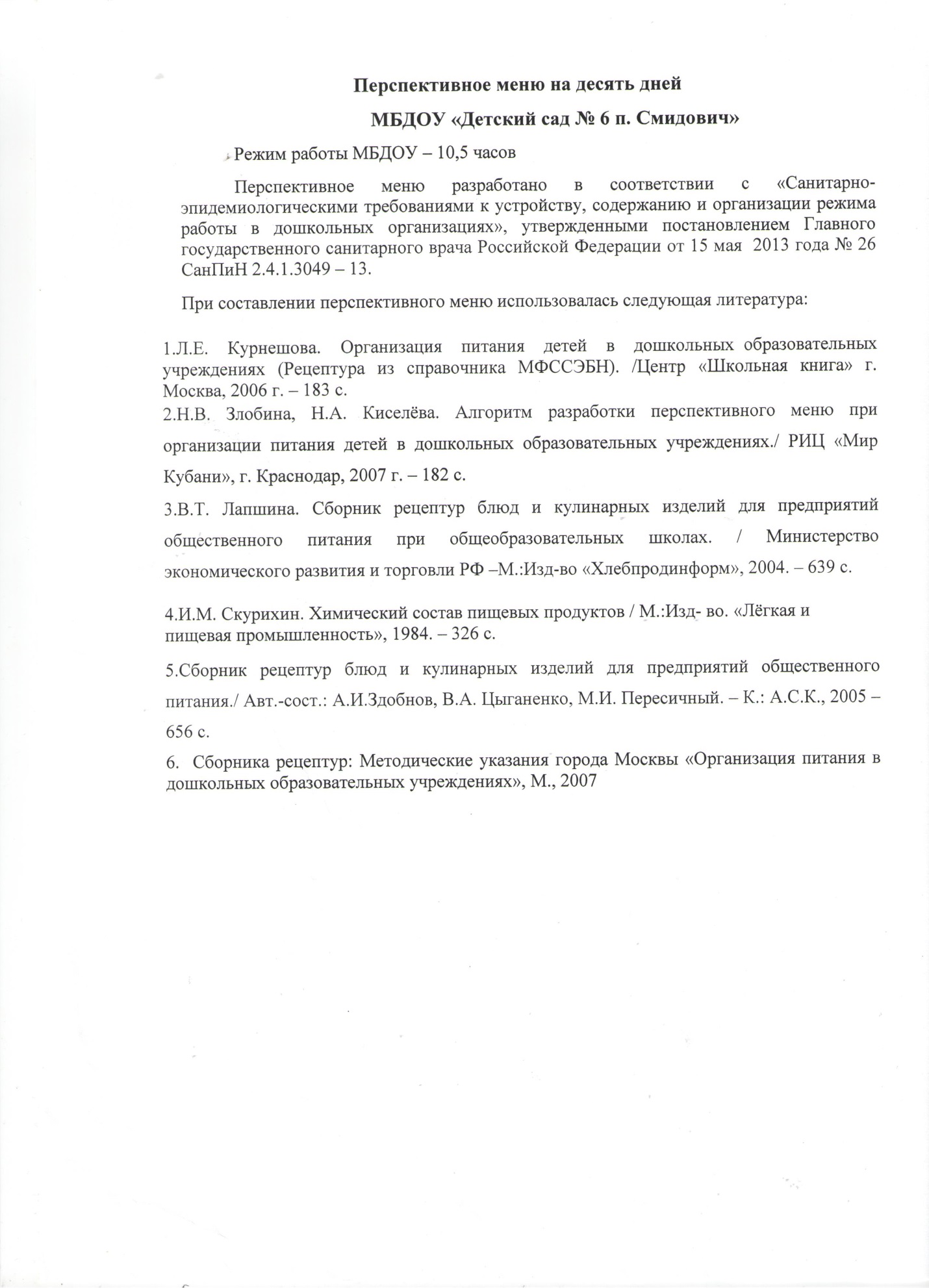 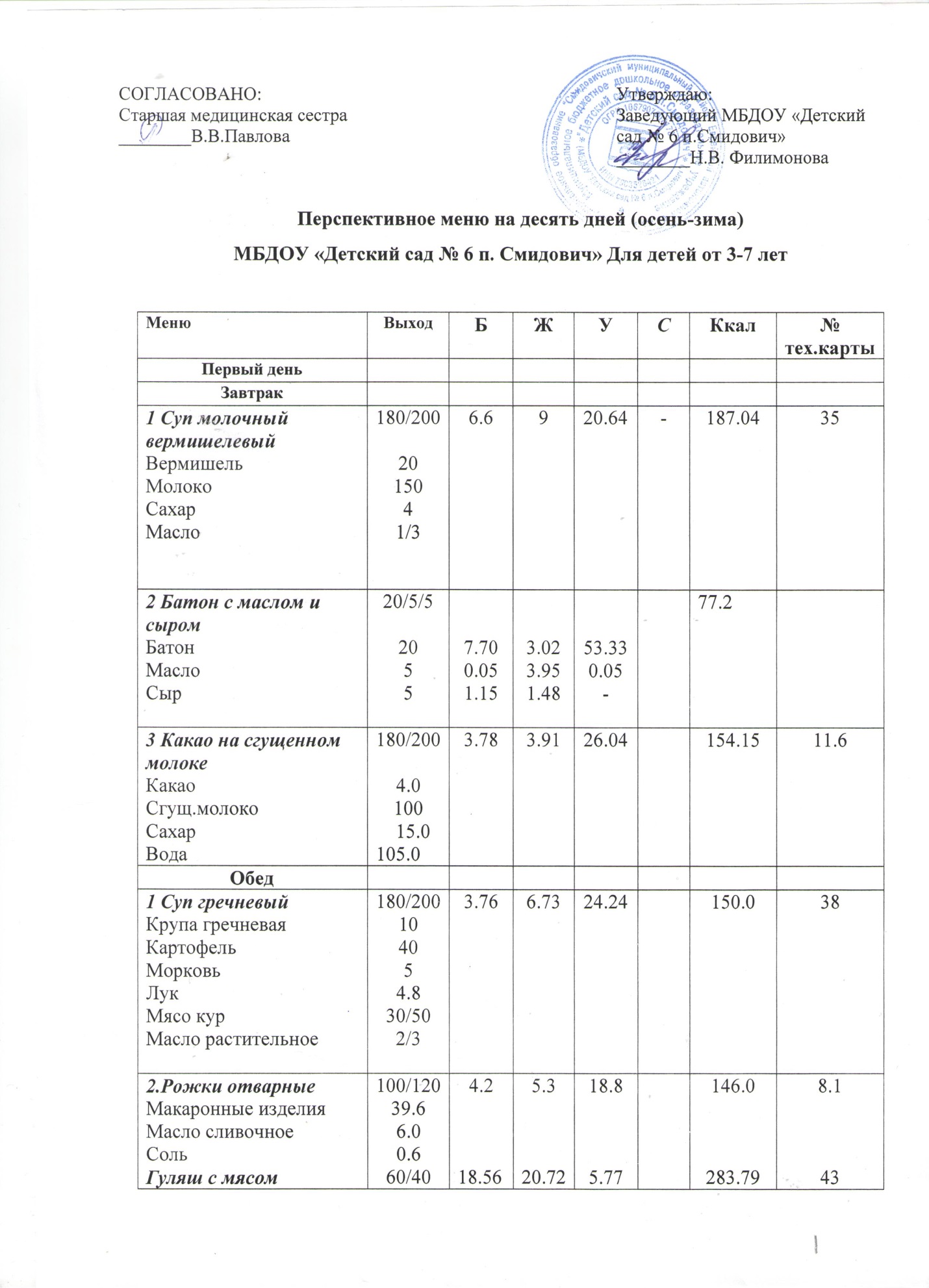 Утверждаю:Заведующий МБДОУ«Детский сад № 6 п. Смидович»_________   Н.В. ФилимоноваПерспективное меню на десять дней (осень-зима)МБДОУ «Детский сад № 6 п. Смидович» Для детей от 3-7 лет2.Рожки отварныеМакаронные изделияМасло сливочноеСольГуляш с мясомМясоЛукМасло раст.Томат. пастаСоль йодированная3 Хлеб пшеничный4 Салат из морской капустыМорская капуста(замороженная)ЛукМасло раст.100/12039.66.00.660/4030/50145.69.50.520/4060461254.218.561.540.55.320.720.63.0018.85.7730.83.50146.0283.7915061.08.143235 Компот из сухофруктовСухофруктыСахарВода180/20025.012.02001.40.149.20.04205.4412/1Полдник1 Суп рыбныйКонсервы рыбныеКрупа рисоваяКартофельЛукМорковь150/20040613513108.49.2922.85235.64.12 Чай сладкийЗаварка чайСахар180/2001140.1212.0448.643Итого к/кал1698.67Второй деньЗавтрак1 Молочная гречневая кашаКрупа гречневаяМолокоСахарМасло сливочноеВода180/2004013355277.948.2135.13-246.17662 Батон с маслом и сыромБатонМаслоСыр20/5/520557.700.051.153.023.951.4853.330.05-77.23 Кофейный напиток из цикория с молокомНапиток кофейныйМолоко сгущенноеВода питьевая180/204.0150704.64.824.4154.6125Обед1 Суп гороховый с курицейМясо курКартофельГорох шлифованныйМорковьМасло раст.Лук180/20030/5043.124.017.12/3127.00.916.1111.2352 Жаркое по-домашнемуМясоКартофельЛукМасло раст.Томатная пастаМорковь3 Хлеб пшеничный180/20030/50801571/21220/4022.541.5417.330.622.1330.8334.08150584 Огурец соленый400.30.75.2135 Компот из сухофруктовСухофруктыСахарВода180/20025.012.02001.40.149.20.04205.4412/1Полдник1 Булка домашняя с изюмомМукаЯйцоИзюмСахарДрожжиСоль йодированная60391/32710.44.377.0736.80228.20102 Молоко кипяченное1505.66.59.4116.0127Итого к/кал1437,13Третий деньЗавтрак1 Каша молочная рисоваяКрупа рисоваяМолокоСахарМасло сливоч.180/20020/201203/556.28.025.0195.51312 Батон с маслом и сыромБатонМаслоСыр20/5/520557.700.051.153.023.951.4853.330.05-77.23 Какао на сгущенном молокеКакаоСгущ.молокоСахарВода180/2004.0100    15.0 105.03.783.9126.04154.1511.6Обед1 Борщ с мясом курицы и сметанойМясо курКапуста свежаяМасло раст.ЛукМорковьСметанаСвелкаТоматная пастаКартофель180/20012302/310105405401.545.078.0483.33272 Тефтели мясныеМясоКрупа рисоваяЯйцоЛукМасло сливоч.Соль йодированнаяХлеб пшеничный10080101/8102.10.8420/40109.91.549.40.64.330.81481501073 Салат «Свеколка»СвеклаЧеснокМасло раст.Соль йодированная45/6073.63.04.20.151.04.25.061.70184 Компот из сухофруктовСухофруктыСахарВода180/20025.012.02001.40.149.20.04205.4412/1Полдник1 Пирожок с капустойМукаМасло сливоч.ЯйцоДрожжиСоль йодированнаяКапуста свежая60/80252.71/31.20.430.45.57.923.6199.31382 Чай с лимономЗаварка чайСахарЛимон180/2001144.440.1212.0448.643Итого к/кал1323,22Четвертый деньЗавтрак1 Каша пшенная с молокомКрупа пшеннаяМолокоСахарМасло сливоч.180/200   40  133    5    56.28.025.0195.5262 Батон с маслом и сыромБатонМаслоСыр20/5/520557.700.051.153.023.951.4853.330.05-77.23 Какао на сгущенном молокеКакаоСгущ.молокоСахарВода180/2004.0100    15.0 105.03.783.9126.04154.1511.6Обед1 Суп рыбныйКонсервы рыбныеКрупа рисоваяКартофельЛукМорковь150/20040613513108.49.2922.85235.64.12. Картофельное пюреКартофельМолокоМасло сливоч.Соль3 Котлета мяснаяМясо ХлебВодаСоль йодированнаяЛук    130          707.79.813.30.7132.7710.75.258.420.194.3139.06136.01993 Салат «Морковочка»МорковьЧеснокМасло раст.45/607500.4     51.30.16.932.094 Хлеб пшеничный20/401.540.630.8    1505 КисельКонцентрат киселяСахарВода180/20024101901.3629.020.0416.195Полдник1 Биточки рисовые в сметанном соусеКрупа рисоваяВодаЯйцоМолокоМасло раст.СахарСметана80/10021.7132.355.881656.511.761.72.91.595.01252 Чай с лимономЗаварка чайСахарЛимон180/2001144.440.1212.0448.643Итого к/кал1279,34Пятый деньЗавтрак1 Омлет с зеленным горошкомЯйцоМолокоМасло раст.Зеленый горох(консервированный)150/1801.5 шт6054510.2412.505.0173.46122 Какао на сгущенном молокеКакаоСгущ.молокоСахарВода180/2004.0100    15.0 105.03.783.9126.04154.1511.63 Батон с маслом и сыромБатонМаслоСыр20/5/520557.700.051.153.023.951.4853.330.05-77.2Обед1 Суп овощной с мясом курицыКартофельКапустаМасло сливоч.ЛукМорковьЗеленый горох(консерв.)Мясо кур180/200532049.6109.230/501.544.0910.0792.1922 Рис отварнойРисМасло сливоч.Соль11035.74.50.32.54.018.7138.3583 Навага в соусеНавагаЛукМука пшеничнаяСоль йодированная6077.90.3100.34.25.318.8146.02384 Хлеб пшеничный20/401.540.630.8    1505 Салат из квашенной капустыКапуста квашеннаяЛукМасло раст.5058650.605.001.7955.3054 Компот из сухофруктовСухофруктыСахарВода180/20025.012.02001.40.149.20.04205.4412/1Полдник1 Каша манная молочная МолокоСахарМасло сливоч.Крупа манная Cоль йодированная180/200190     9     4     15     0,56.208.0531.09222.02902 Компот из ягод шиповникаЯгоды шиповникаВодаСахар180/20020200120.1912.3714.48256Итого к/кал1428,50Шестой деньЗавтрак1 Каша геркулесовая молочнаяМолокоСахарМасло сливоч.Крупа геркулесоваяВода180/2001065531706.338.9025.49207.38152 Кофейный напиток из цикория с молокомНапиток кофейныйМолоко сгущенноеВода питьевая180/204.0150704.64.824.4154.61253 Батон с маслом и сыромБатонМаслоСыр20/5/520557.700.051.153.023.951.4853.330.05-77.2Обед1 Рассольник с мясом курицы и сметанойКартофельМорковьОгурец соленыйЛукКрупа перловаяМясо курСметана180/20074.716.024.016.06.030/600.83.41.912.294.7322 Рожки отварныеРожкиВодаСоль йодированнаяМасло сливоч.3Салат Селедочка 4 Колбаса отварнаяКолбасаВода12039.63180.066.0304545.94.23.77.25.33.69.918.80.60.1146.049,8110.38126975 Хлеб пшеничный20/401.540.630.8    1505 Компот из сухофруктовСухофруктыСахарВода180/20025.012.02001.40.149.20.04205.4412/1Полдник1 Пирожок с повидломМукаСахарЯйцоДрожжиПовидлоМасло сливоч.80/1004010722035.2260.3279.74512 Молоко кипяченное1505.66.59.4116.0127Итого к/кал1591.08Седьмой деньЗавтрак1 Каша пшенная с молокомКрупа пшеннаяМолокоСахарМасло сливоч.180/200   40  133    5    56.28.025.0195.5262 Какао на сгущенном молокеКакаоСгущ.молокоСахарВода180/2004.0100    15.0 105.03.783.9126.04154.1511.63 Батон с маслом и сыромБатонМаслоСыр20/5/520557.700.051.153.023.951.4853.330.05-77.2Обед1 Суп гороховый с курицейМясо курКартофельГорох шлифованныйМорковьМасло раст.Лук180/20030/5043.124.017.12/3127.00.916.1111.2352 Каша гречневая рассыпчатаяГречневая крупаМасло сливочСоль йодированнаяВода100/1204640.25705.74.8227.45180.34673 Котлеты и печениПечень говяжьяЯйцоМорковьМасло сливоч.МукаСоль йодированная60/70770.35шт10.58.4140.713.89.28.6175.11784 Огурец соленый400.30.75.2135 Хлеб пшеничный20/401.540.630.8    1506 Компот из сухофруктовСухофруктыСахарВода180/20025.012.02001.40.149.20.04205.4412/1Полдник1Вареники с картофелеммукаяйцолуккартофель150391.518112 Чай сладкийЗаварка чайСахар180/2001140.1212.0448.643Итого к/кал1346,33Восьмой день1 Каша манная молочная МолокоСахарМасло сливоч.Крупа манная Вода180/2006.208.0531.09222.02902 Батон с маслом и сыромБатонМаслоСыр20/5/520557.700.051.153.023.951.4853.330.05-77.23 Кофейный напиток из цикория с молокомНапиток кофейныйМолоко сгущенноеВода питьевая180/204.0150704.64.824.4154.6125Обед1 Свекольник с мясом курицы и сметанойСвеклаЛукМорковьМасло раст.СметанаМясо курКартофельМасло сливочСахар180/2006510102830/504041.315.45.078.0483.33342. Картофельное пюреКартофельМолокоМасло сливоч.Соль йодированная3 Рыбная котлетаРыбалукхлеб                                 соль йодированная                                 яйцо                                        13080    100    10    15     1        0.12.7721.75.256.2320.195.17139.06165.271434 Хлеб пшеничный20/401.540.630.8    1505 КисельКонцентрат киселяСахарВода180/20024101901.3629.020.0416.1954 Салат из морской капустыМорская капуста(замороженная)ЛукМасло раст.60461250.53.003.5061.023Полдник1 Запеканка вермешелевая с яйцомМасло сливочЯйцоМакаронные изделия100122/5шт16.54.994.4614.86119.33903 Чай сладкийЗаварка чайСахар180/2001140.1212.0448.643Итого к/кал1 202,47Девятый деньЗавтрак1 Молочная гречневая кашаКрупа гречневаяМолокоСахарМасло сливочноеВода180/2004013355277.948.2135.130.04246.17662 Какао на сгущенном молокеКакаоСгущ.молокоСахарВода180/2004.0100    15.0 105.03.783.9126.04154.1511.63 Батон с маслом и сыромБатонМаслоСыр20/5/520557.700.051.153.023.951.4853.330.05-77.2Обед1 Суп вермишелевый с колбасойВермишельКартофельМорковьЛукМасло раст.Колбасные изделияВода20010405554010017.35.202.9177.64922 Плов с мясомМясо Масло растМорковьЛукРисСоль йодированная180/20080.77.212.68.146.80.912.914.129.8312.91633 Салат сельдь с лукомСельдь слабосоленаяЛукМасло раст3021.67.81.83.73.60.649.8264 Компот из сухофруктовСухофруктыСахарВода180/20025.012.02001.40.149.20.04205.4412/15 Хлеб пшеничный20/401.540.630.8    150Полдник1 ВинегретСвеклаКартофельМорковьЛукМасло раст.Зеленый горох(консерв)Соль йодированнаяОгурец соленый6018.632.211.53.63.36.60.1510.81.03.15.054.4222 Яйцо отварное1шт12.710.90.715.53Итого к/кал1 343,16Десятый деньЗавтрак1 Каша молочная рисоваяКрупа рисоваяМолокоСахарМасло сливоч.180/20020/201203/556.28.025.0195.51313 Батон с маслом и сыромБатонМаслоСыр20/5/520557.700.051.153.023.951.4853.330.05-77.22 Какао на сгущенном молокеКакаоСгущ.молокоСахарВода180/2004.0100    15.0 105.03.783.9126.04154.1511.6Обед1Суп с клецкамикартофельмукаяйцомасло раст.Лукморковьмасло сливочное2Каша гречневаяГреч крупаМасло сливочное СольВода3Гуляш с мясомМясоЛук                                    Томатная паста                масло раст.                       соль   йодированная           2005381/18210101100/1204640,257060/4030/50149.55.6        0.5   3.005.718.56   2.6342.8220.72  15.4727.455.72       68.55180.34283.79667433 Салат «Кукурузка»Кукуруза (консерв)ЛукМасло раст.401001шт12.211.2585 Хлеб пшеничный20/401.540.630.8    1504 Компот из сухофруктовСухофруктыСахарВода180/20025.012.02001.40.149.20.04205.4412/1Полдник1 Оладьи с повидломМукаМолокоЯйцоДрожжиСахарПовидлоМасло сливочСоль60/9045.048.60.2251.81.86.32.70.237.14.935.2205.04732 Чай с лимономЗаварка чайСахарЛимон180/2001144.440.1212.0448.643Итого к/кал1 626,57Всего за 10 дней к/кал14276,47Среднее значение 1427,647МенюВыходБЖУСКкал№ тех.картыПервый деньЗавтрак1 Суп молочный вермишелевыйВермишельМолокоСахарМасло180/2002015041/36.6920.64-187.04352 Батон с маслом и сыромБатонМаслоСыр20/5/520557.700.051.153.023.951.4853.330.05-77.23 Какао на сгущенном молокеКакаоСгущ.молокоСахарВода180/2004.0        100    15.0   105.0    3.783.9126.04154.1511.6Обед1 Суп гречневыйКрупа гречневаяКартофельМорковьЛукМясо курМасло растительное180/200104054.830/502/33.766.7324.24150.0382.Рожки отварныеМакаронные изделияМасло сливочноеСольГуляш с мясомМясоЛукМасло раст.Томат. пастаСоль йодированная3 Хлеб пшеничный4 Салат из морской капустыМорская капуста(замороженная)ЛукМасло раст.100/12039.66.00.660/4030/50145.69.50.520/4060461254.218.561.540.55.320.720.63.0018.85.7730.83.50146.0283.7915061.08.143235 Компот из сухофруктовСухофруктыСахарВода180/20025.012.02001.40.149.20.04205.4412/1Полдник1 Суп рыбныйКонсервы рыбныеКрупа рисоваяКартофельЛукМорковь150/20040613513108.49.2922.85235.64.12 Чай сладкийЗаварка чайСахар180/2001140.1212.0448.643Итого к/кал1698.67Второй деньЗавтрак1 Молочная гречневая кашаКрупа гречневаяМолокоСахарМасло сливочноеВода180/2004013355277.948.2135.13-246.17662 Батон с маслом и сыромБатонМаслоСыр20/5/520557.700.051.153.023.951.4853.330.05-77.23 Кофейный напиток из цикория с молокомНапиток кофейныйМолоко сгущенноеВода питьевая180/204.0150704.64.824.4154.6125Обед1 Суп гороховый с курицейМясо курКартофельГорох шлифованныйМорковьМасло раст.Лук180/20030/5043.124.017.12/3127.00.916.1111.2352 Жаркое по-домашнемуМясоКартофельЛукМасло раст.Томатная пастаМорковь3 Хлеб пшеничный180/20030/50801571/21220/4022.541.5417.330.622.1330.8334.08150584 Огурец соленый400.30.75.2135. Компот из ягод шиповникаЯгоды шиповникаВодаСахар180/20020200120.1912.3714.48256Полдник1 Булка домашняя с изюмомМукаЯйцоИзюмСахарДрожжиСоль йодированная60391/32710.44.377.0736.80228.20102 Молоко кипяченное1505.66.59.4116.0127Итого к/кал1437,13Третий деньЗавтрак1 Каша молочная рисоваяКрупа рисоваяМолокоСахарМасло сливоч.180/20020/201203/556.28.025.0195.51312 Батон с маслом и сыромБатонМаслоСыр20/5/520557.700.051.153.023.951.4853.330.05-77.23 Какао на сгущенном молокеКакаоСгущ.молокоСахарВода180/2004.0100    15.0 105.03.783.9126.04154.1511.6Обед1 Борщ с мясом курицы и сметанойМясо курКапуста свежаяМасло раст.ЛукМорковьСметанаСвелкаТоматная пастаКартофель180/20012302/310105405401.545.078.0483.33272 Тефтели мясныеМясоКрупа рисоваяЯйцоЛукМасло сливоч.Соль йодированнаяХлеб пшеничный10080101/8102.10.8420/40109.91.549.40.64.330.81481501073 Салат «Свеколка»СвеклаЧеснокМасло раст.Соль йодированная45/6073.63.04.20.151.04.25.061.70184 Компот из сухофруктовСухофруктыСахарВода180/20025.012.02001.40.149.20.04205.4412/1Полдник1 Пирожок с капустойМукаМасло сливоч.ЯйцоДрожжиСоль йодированнаяКапуста свежая60/80252.71/31.20.430.45.57.923.6199.31382 Чай с лимономЗаварка чайСахарЛимон180/2001144.440.1212.0448.643Итого к/кал1323,22Четвертый деньЗавтрак1 Каша пшенная с молокомКрупа пшеннаяМолокоСахарМасло сливоч.180/200   40  133    5    56.28.025.0195.5262 Батон с маслом и сыромБатонМаслоСыр20/5/520557.700.051.153.023.951.4853.330.05-77.23 Какао на сгущенном молокеКакаоСгущ.молокоСахарВода180/2004.0100    15.0 105.03.783.9126.04154.1511.6Обед1 Суп рыбныйКонсервы рыбныеКрупа рисоваяКартофельЛукМорковь150/20040613513108.49.2922.85235.64.12. Картофельное пюреКартофельМолокоМасло сливоч.Соль3 Котлета мяснаяМясо ХлебВодаСоль йодированнаяЛук    130          707.79.813.30.7132.7710.75.258.420.194.3139.06136.01993 Салат «Морковочка»МорковьЧеснокМасло раст.45/607500.4     51.30.16.932.094 Хлеб пшеничный20/401.540.630.8    1505 КисельКонцентрат киселяСахарВода180/20024101901.3629.020.0416.195Полдник1 Биточки рисовые в сметанном соусеКрупа рисоваяВодаЯйцоМолокоМасло раст.СахарСметана80/10021.7132.355.881656.511.761.72.91.595.01252 Чай с лимономЗаварка чайСахарЛимон180/2001144.440.1212.0448.643Итого к/кал1279,34Пятый деньЗавтрак1 Омлет с зеленным горошкомЯйцоМолокоМасло раст.Зеленый горох(консервированный)150/1801.5 шт6054510.2412.505.0173.46122 Какао на сгущенном молокеКакаоСгущ.молокоСахарВода180/2004.0100    15.0 105.03.783.9126.04154.1511.63 Батон с маслом и сыромБатонМаслоСыр20/5/520557.700.051.153.023.951.4853.330.05-77.2Обед1 Суп овощной с мясом курицыКартофельКапустаМасло сливоч.ЛукМорковьЗеленый горох(консерв.)Мясо кур180/200532049.6109.230/501.544.0910.0792.1922 Рис отварнойРисМасло сливоч.Соль11035.74.50.32.54.018.7138.3583 Навага в соусеНавагаЛукМука пшеничнаяСоль йодированная6077.90.3100.34.25.318.8146.02384 Хлеб пшеничный20/401.540.630.8    1505 Салат из квашенной капустыКапуста квашеннаяЛукМасло раст.5058650.605.001.7955.3054 Компот из сухофруктовСухофруктыСахарВода180/20025.012.02001.40.149.20.04205.4412/1Полдник1 Каша манная молочная МолокоСахарМасло сливоч.Крупа манная Cоль йодированная180/200190     9     4     15     0,56.208.0531.09222.02902 Компот из ягод шиповникаЯгоды шиповникаВодаСахар180/20020200120.1912.3714.48256Итого к/кал1428,50Шестой деньЗавтрак1 Каша геркулесовая молочнаяМолокоСахарМасло сливоч.Крупа геркулесоваяВода180/2001065531706.338.9025.49207.38152 Кофейный напиток из цикория с молокомНапиток кофейныйМолоко сгущенноеВода питьевая180/204.0150704.64.824.4154.61253 Батон с маслом и сыромБатонМаслоСыр20/5/520557.700.051.153.023.951.4853.330.05-77.2Обед1 Рассольник с мясом курицы и сметанойКартофельМорковьОгурец соленыйЛукКрупа перловаяМясо курСметана180/20074.716.024.016.06.030/600.83.41.912.294.7322 Рожки отварныеРожкиВодаСоль йодированнаяМасло сливоч.3Салат Селедочка 4 Колбаса отварнаяКолбасаВода12039.63180.066.0304545.94.23.77.25.33.69.918.80.60.1146.049,8110.38126975 Хлеб пшеничный20/401.540.630.8    1505 Компот из сухофруктовСухофруктыСахарВода180/20025.012.02001.40.149.20.04205.4412/1Полдник1 Пирожок с повидломМукаСахарЯйцоДрожжиПовидлоМасло сливоч.80/1004010722035.2260.3279.74512 Молоко кипяченное1505.66.59.4116.0127Итого к/кал1591.08Седьмой деньЗавтрак1 Каша пшенная с молокомКрупа пшеннаяМолокоСахарМасло сливоч.180/200   40  133    5    56.28.025.0195.5262 Какао на сгущенном молокеКакаоСгущ.молокоСахарВода180/2004.0100    15.0 105.03.783.9126.04154.1511.63 Батон с маслом и сыромБатонМаслоСыр20/5/520557.700.051.153.023.951.4853.330.05-77.2Обед1 Суп гороховый с курицейМясо курКартофельГорох шлифованныйМорковьМасло раст.Лук180/20030/5043.124.017.12/3127.00.916.1111.2352 Каша гречневая рассыпчатаяГречневая крупаМасло сливочСоль йодированнаяВода100/1204640.25705.74.8227.45180.34673 Котлеты и печениПечень говяжьяЯйцоМорковьМасло сливоч.МукаСоль йодированная60/70770.35шт10.58.4140.713.89.28.6175.11784 Огурец соленый400.30.75.2135 Хлеб пшеничный20/401.540.630.8    1506 Компот из сухофруктовСухофруктыСахарВода180/20025.012.02001.40.149.20.04205.4412/1Полдник1Вареники с картофелеммукаяйцолуккартофель150391.518112 Чай сладкийЗаварка чайСахар180/2001140.1212.0448.643Итого к/кал1346,33Восьмой день1 Каша манная молочная МолокоСахарМасло сливоч.Крупа манная Вода180/2006.208.0531.09222.02902 Батон с маслом и сыромБатонМаслоСыр20/5/520557.700.051.153.023.951.4853.330.05-77.23 Кофейный напиток из цикория с молокомНапиток кофейныйМолоко сгущенноеВода питьевая180/204.0150704.64.824.4154.6125Обед1 Свекольник с мясом курицы и сметанойСвеклаЛукМорковьМасло раст.СметанаМясо курКартофельМасло сливочСахар180/2006510102830/504041.315.45.078.0483.33342. Картофельное пюреКартофельМолокоМасло сливоч.Соль йодированная3 Рыбная котлетаРыбалукхлеб                                 соль йодированная                                 яйцо                                        13080    100    10    15     1        0.12.7721.75.256.2320.195.17139.06165.271434 Хлеб пшеничный20/401.540.630.8    1505 КисельКонцентрат киселяСахарВода180/20024101901.3629.020.0416.1954 Салат из морской капустыМорская капуста(замороженная)ЛукМасло раст.60461250.53.003.5061.023Полдник1 Запеканка вермешелевая с яйцомМасло сливочЯйцоМакаронные изделия100122/5шт16.54.994.4614.86119.33903 Чай сладкийЗаварка чайСахар180/2001140.1212.0448.643Итого к/кал1 202,47Девятый деньЗавтрак1 Молочная гречневая кашаКрупа гречневаяМолокоСахарМасло сливочноеВода180/2004013355277.948.2135.130.04246.17662 Какао на сгущенном молокеКакаоСгущ.молокоСахарВода180/2004.0100    15.0 105.03.783.9126.04154.1511.63 Батон с маслом и сыромБатонМаслоСыр20/5/520557.700.051.153.023.951.4853.330.05-77.2Обед1 Суп вермешелевый с колбасойВермишельКартофельМорковьЛукМасло раст.Колбасные изделияВода20010405554010017.35.202.9177.64922 Плов с мясомМясо Масло растМорковьЛукРисСоль йодированная180/20080.77.212.68.146.80.912.914.129.8312.91633 Салат сельдь с лукомСельдь слабосоленаяЛукМасло раст3021.67.81.83.73.60.649.8264 Компот из сухофруктовСухофруктыСахарВода180/20025.012.02001.40.149.20.04205.4412/15 Хлеб пшеничный20/401.540.630.8    150Полдник1 ВинегретСвеклаКартофельМорковьЛукМасло раст.Зеленый горох(консерв)Соль йодированнаяОгурец соленый6018.632.211.53.63.36.60.1510.81.03.15.054.4222 Яйцо отварное1шт12.710.90.715.53Итого к/кал1 343,16Десятый деньЗавтрак1 Каша молочная рисоваяКрупа рисоваяМолокоСахарМасло сливоч.180/20020/201203/556.28.025.0195.51313 Батон с маслом и сыромБатонМаслоСыр20/5/520557.700.051.153.023.951.4853.330.05-77.22 Какао на сгущенном молокеКакаоСгущ.молокоСахарВода180/2004.0100    15.0 105.03.783.9126.04154.1511.6Обед1Суп с клецкамикартофельмукаяйцомасло раст.Лукморковьмасло сливочное2Каша гречневаяГреч крупаМасло сливочное СольВода3Гуляш с мясомМясоЛук                                    Томатная паста                масло раст.                       соль   йодированная           2005381/18210101100/1204640,257060/4030/50149.55.6        0.5   3.005.718.56   2.6342.8220.72  15.4727.455.72       68.55180.34283.79667433 Салат «Кукурузка»Кукуруза (консерв)ЛукМасло раст.401001шт12.211.2585 Хлеб пшеничный20/401.540.630.8    1504 Компот из сухофруктовСухофруктыСахарВода180/20025.012.02001.40.149.20.04205.4412/1Полдник1 Оладьи с повидломМукаМолокоЯйцоДрожжиСахарПовидлоМасло сливочСоль60/9045.048.60.2251.81.86.32.70.237.14.935.2205.04732 Чай с лимономЗаварка чайСахарЛимон180/2001144.440.1212.0448.643Итого к/кал1 626,57Всего за 10 дней к/кал14276,47Среднее значение 1427,647Двенадцатый деньЗавтрак1 Каша пшённая с молокомКрупа пшённаяМолокоСахарМасло сливоч.180/200   40  133    5    56.28.025.0195.5262 Батон с маслом и сыромБатонМаслоСыр20/5/520557.700.051.153.023.951.4853.330.05-77.218.253 Какао на сгущенном молокеКакаоСгущ. молокоСахарВода180/2004.0100    15.0 105.03.783.9126.04154.1511.6Обед1 Суп с клецкамикартофельмукаяйцомасло раст.Лукморковьмасло сливочное2005381/18210101   3.00   2.63  15.47       68.5562. Каша гречневаяГреч крупаМасло сливочное СольВода100/1204640,25705.742.8227.45180.34672.1 Суфле из печениПечень говяжьяМука                                МолокоТоматная паста                Масло раст. (для смазки противня)                      Соль   йодированная    Яйцо (белок)       Яйцо (желток)601006309.53        0.66.13.916.948.029.15181.591123 Салат из огурцов с зел. горошкомЗел. горошек (консерв)ОгурецМасло раст.Соль йодированная401006.65.74.20.150.54.31.646.424 Хлеб пшеничный20/401.540.630.8    1505 Компот из сухофруктовСухофруктыСахарВода180/20025.012.02001.40.149.20.04205.4412/1Полдник1 Ватрушка с повидломМукаМолокоЯйцоДрожжиСахарПовидлоМасло сливочСольВодаМасло раст (для смазки противня)6029.848.61/260.91641.61.30.5120.27.082.6341.81219.071112 Фруктовый напитокЗаварка чайСахарВодаФито. Чай (фильтр пакет плодово-ягодный)180/200181080.5 шт.007,9931.9210022Итого к/кал1 528,32Тринадцатый деньЗавтрак1 Омлет с зеленным горошкомЯйцоМолокоМасло раст.Зеленый горох(консервированный)150/1801.5 шт6054510.2412.505.0173.46122 Кофейный напиток из цикория с молокомНапиток кофейныйМолоко сгущенноеВода питьевая180/204.0150704.64.824.4154.61253 Батон с маслом и сыромБатонМаслоСыр20/5/520557.700.051.153.023.951.4853.330.05-77.218.20Обед1 Суп картофельный с бобовыми (крестьян)Бульон мяснойМасло раст.Лук репчат.МорковьФасольСоль йодированная180/2007024.7655.060.121.562.196.2151.3222 Рожки отварныеМакаронные изделияМасло сливочноеСоль100/20039.66.00.64.25.318.8138.38.12.1 Курица порционнаяКуры I кат. (потрош)Соль70144.30.6511.18.21.0131.1753 Хлеб пшеничный20/401.540.630.8    1504 Салат из свеклы, консервированных огурцов и зел. горошка с раст. масломОгурцы (консерв.)СвеклаЗел. Горошек (консерв.)Масло раст.Лук6022.26315.4831.438.096.34104.6255 Компот из сухофруктовСухофруктыСахарВода180/20025.012.02001.40.149.20.04205.4412/1Полдник1 Каша кукурузная молочная Молоко жив. происх. (2,5 – 3,5 % жирности)СахарМасло сливоч.Крупа кукурузнаяCоль Рецепт без молока жив. происхожденияМолоко сухое Вода для разведенияВодаСахарМасло сливоч.Соль180/20019094150,512.410126420.55.837.2725.561922 Хлеб пшеничный20/401.540.630.8    1503 Фруктовый напитокЗаварка чайСахарВодаФито. Чай (фильтр пакет плодово-ягодный)180/200181080.5 шт.007.9931.9210022Итого к/кал1578.12Четырнадцатый деньЗавтрак1 Каша манная молочная МолокоСахарМасло сливоч.Крупа манная Cоль йодированная180/200190     9     4     15     0,56.208.0531.09222.02902 Какао на сгущенном молокеКакаоСгущ.молокоСахарВода180/2004.010015.0     105.03.783.9126.04154.1511.63 Батон с маслом и сыромБатонМаслоСыр20/5/520557.700.051.153.023.951.4853.330.05-77.218.20Обед1 Суп «Капитанский»Морская капустаЛук репчат.МорковьЯйцоСоль йодированнаяКурыЗел. ГорошекКартофель180/2003010105.25.0630/501260/8015.011.313.7234.022 Жаркое по-домашнемуМясоКартофельЛукМасло раст.Томатная пастаМорковь180/20030/50801571/21222.5417.3322.13334.08583 Хлеб пшеничный20/401.540.630.81504 Салат из свежей капустыКапуста б/кочМорковьСахарМасло раст.60401551/20.793.034.70.5347.2755 Компот из сухофруктовСухофруктыСахарВода180/20025.012.02001.40.149.20.04205.4412/1Полдник1 Вареники ленивые ТворогМука пшеничнаяЯйцоСахарМасло сливоч.180/200159223/10111032.499.8233.22351.221082 Чай с лимономЗаварка чайСахарЛимон180/2001144.440.1212.0448.643Итого к/кал1842.18Пятнадцатый деньЗавтрак1 Суп молочный вермишелевыйВермишельМолокоСахарМасло180/2002015041/36.6920.64-187.04352 Батон с маслом и сыромБатонМасло20/5/52057.700.053.023.9553.330.0577.23 Кофейный напиток из цикория с молокомНапиток кофейныйМолоко сгущенноеВода питьевая180/204.0150704.64.824.4154.6125Обед1 Свекольник с мясом курицы и сметанойСвеклаЛукМорковьМасло раст.СметанаМясо курКартофельМасло сливочСахар180/2006510102830/504041.315.45.078.0483.33342 Рис отварнойРисМасло сливоч.Соль11035.74.50.32.54.018.7138.3582.1 Сосиска отварная «Детская»457.29.90.1110.333 Хлеб пшеничный20/401.540.630.81504 Салат из отварной моркови с сыром и чесночком МорковьСыр полутвердыйМасло раст.Соль йодированная60101.2510.75100.33.3713.025.59154.651145 Компот из сухофруктовСухофруктыСахарВода180/20025.012.02001.40.149.20.04205.4412/1Полдник1 Макаронник Макаронные изделияВодаМолокоСахарЯйцоМасло сливоч.1003060404824.994.4614.86119.331102 Чай с лимономЗаварка чайСахарЛимон180/2001144.440.1212.0448.6433. Яблоко1 шт.0.40.49.852Итого к/кал1480,76Шестнадцатый деньЗавтрак1 Каша молочная рисоваяКрупа рисоваяМолокоСахарМасло сливоч.180/20020/201203/556.28.025.0195.51312 Батон с маслом и сыромБатонМасло20/5/52057.700.053.023.9553.330.0577.23 Какао на цельном молокеКакаоМолокоСахарВода180/2004.010015.0   105.03.783.9126.04154.1511.6Обед1 Суп с мясными фрикаделькамиМясо свинина/говядинаЯйцоЛукМорковьКартофельМасло раст.180/20030/501/12101260/802/515.010.15.15218.9152 Ленивые голубцыКапустаМясо говядина/курицаКрупа рисоваяМасло раст.Томатная пастаСметана Бульон мяснойСоль10090258.163.512121.26.637.959.9122.06137.034863 Хлеб пшеничный20/401.540.630.81504 Компот из сухофруктовСухофруктыСахарВода180/20025.012.02001.40.149.20.04205.4412/1Полдник1 Картофельные котлеты в сметанном соусеКартофельЯйцоСахарМасло раст.Мука1001501/45524.719.6828.98232.210012 Чай с лимономЗаварка чайСахарЛимон180/2001144.440.1212.0448.6433. Морковь тертая с яблоком и сахаромТертое яблокоСахарМорковь100306772.30.2118.1133,54Итого к/кал1552,56Семнадцатый деньЗавтрак1 Молочная гречневая кашаКрупа гречневаяМолокоСахарМасло сливочноеВода180/2004013355277.948.2135.13-246.17662 Батон с маслом и сыромБатонМаслоСыр20/5/520557.700.051.153.023.951.4853.330.05-77.23 Кофейный напиток из цикория с молокомНапиток кофейныйМолоко сгущенноеВода питьевая180/204.0150704.64.824.4154.6125Обед1 Суп гороховый с курицей и гренкамиМясо курКартофельГорох шлифованныйМорковьМасло раст.ЛукХлеб180/20030/5043.124.017.12/31220/307.00.916.1192.8352. Картофельное пюреКартофельМолокоМасло сливоч.Соль    1301472160.45       2.775.2520.19139.0612.1 Гуляш с мясомМясоЛукМасло раст.Томат. пастаСоль60/40100145/69/50/518.5620.725.77283.7963 Салат «Свеколка»СвеклаЧеснокМасло раст.Соль йодированная45/6073.63.04.20.151.04.25.061.70184 Компот из сухофруктовСухофруктыСахарВода180/20025.012.02001.40.149.20.04205.4412/15 Хлеб пшеничный20/401.540.630.8150Полдник1 Сырники со сметанойТворогМука пшеничнаяЯйцоСахарСметана60506.61.63.36.67.6611.174.63166.3127.3Конфета шоколадная «Ромашка»2 шт.2.78.878.9120,22 Фруктовый напитокЗаварка чайСахарВодаФито. Чай (фильтр пакет плодово-ягодный)180/200181080.5 шт.007,9931.9210022Итого к/кал1829.14Восемнадцатый деньЗавтрак1 Каша кукурузная молочная Молоко жив. происх. (2,5 – 3,5 % жирности)СахарМасло сливоч.Крупа кукурузнаяCоль Рецепт без молока жив. происхожденияМолоко сухое Вода для разведенияВодаСахарМасло сливоч.Соль180/20019094150,512.410126420.55.837.2725.561922 Батон с маслом и сыромБатонМаслоСыр20/5/520557.700.051.153.023.951.4853.330.05-77.23 Какао на цельном молокеКакаоМолокоСахарВода180/2004.010015.0   105.03.783.9126.04154.1511.6Обед1 Суп вермишелевый с колбасойВермишельКартофельМорковьЛукМасло раст.Колбасные изделияВода20010405554010017.35.202.9177.64922 Каша гречневая рассыпчатаяГречневая крупаМасло сливочСоль йодированнаяВода100/1204640.25705.74.8227.45180.34672.1 Оладьи из печениПечень говяжьяЯйцоМорковьМасло сливоч.МукаСоль йодированная60/70770.35шт10.58.4140.713.89.28.6175.11783 Огурец соленый400.30.75.2134 Компот из сухофруктовСухофруктыСахарВода180/20025.012.02001.40.149.20.04205.4412/15 Хлеб пшеничный20/401.540.630.8    150Полдник1 Пирожок с повидломМукаСахарЯйцоДрожжиПовидлоМасло сливоч.80/1004010722035.2260.3279.74512Варенец1802.82.54.050Итого к/кал1 546.73Девятнадцатый деньЗавтрак1 Каша геркулесовая молочнаяМолокоСахарМасло сливоч.Крупа геркулесоваяВода180/2001065531706.338.9025.49207.38152 Батон с маслом и сыромБатонМаслоСыр20/5/520557.700.051.153.023.951.4853.330.05-77.23 Кофейный напиток из цикория с молокомНапиток кофейныйМолоко сгущенноеВода питьевая180/204.0150704.64.824.4154.6125Обед1 Суп рыбныйКонсервы рыбныеКрупа рисоваяКартофельЛукМорковь150/20040613513108.49.2922.85235.64.12 Плов с мясомМясо Масло растМорковьЛукРисСоль йодированная180/20080.77.212.68.146.80.912.914.129.8312.91633 Салат «Морковочка»МорковьЧеснокМасло раст.45/607500.4     51.30.16.932.094 Компот из сухофруктовСухофруктыСахарВода180/20025.012.02001.40.149.20.04205.4412/15 Хлеб пшеничный20/401.540.630.8150Полдник1Вареники с картофелеммукаяйцолуккартофель150391.5181115,3161,37142,940194,627Конфета шоколадная «Ромашка»2 шт.2.78.878.9120,22 Фруктовый напитокЗаварка чайСахарВодаФито. Чай (фильтр пакет плодово-ягодный)180/200181080.5 шт.007,9931.9210022Итого к/кал1721.83Двадцатый деньЗавтрак1 Каша «Дружба»Крупа рисоваяКрупа пшеничнаяМолокоВодаСахарМасло сливоч.180/200151110270556.558.3335.09241.1182 Батон с маслом и сыромБатонМаслоСыр20/5/520557.700.051.153.023.951.4853.330.05-77.23 Какао на сгущенном молокеКакаоСгущ.молокоСахарВода180/2004.0        100    15.0   105.0    3.783.9126.04154.1511.6Обед1 Суп «Багратион»Консервы СайраЯйцоЗел. горошекЛукКартофельМорковьОгурец соленыйСметана150/200209121068-701010-14104.684.1421.14280.4592. СалянкаМясоМорковьЛукМукаМасло. РастКапуста180/20011025.527.2282304.76.56.9105.151634 Компот из сухофруктовСухофруктыСахарВода180/20025.012.02001.40.149.20.04205.4412/15 Хлеб пшеничный20/401.540.630.8150Полдник1 Запеканка творожно-вермишелевая с молочным подливомТворогВермишельЯйцоСахарМукаМолоко11015/255/8540150/2000.200.40.014.93117152 Фруктовый напитокЗаварка чайСахарВодаФито. Чай (фильтр пакет плодово-ягодный)180/200181080.5 шт.007,9931.9210022Итого к/кал1 362.38Всего за 10 дней к/кал16166.62Среднее значение1616.662